แบบฟอร์มขอยืมครุภัณฑ์คอมพิวเตอร์/อุปกรณ์ต่อพ่วง คณะสังคมศาสตร์ มหาวิทยาลัยนเรศวร
*(ใช้ในกรณี Work From Home ตามประกาศของคณะฯ และมหาวิทยาลัยนเรศวร เท่านั้น)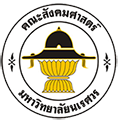 									วันที่		 	เรียน	คณบดีคณะสังคมศาสตร์     ข้าพเจ้า				หน่วยงาน/ภาควิชา			เบอร์โทรศัพท์	   	 มีความประสงค์จะขอยืมครุภัณฑ์คอมพิวเตอร์ของคณะสังคมศาสตร์ มหาวิทยาลัยนเรศวร ตามรายการดังต่อไปนี้  เครื่องคอมพิวเตอร์ ยี่ห้อ		รุ่น		หมายเลขเครื่อง		S/N: 		
(เลขที่สัญญา รด        /		 )  	 Monitor  Power Supply    Mouse    Keyboard Printer			ยี่ห้อ		รุ่น		หมายเลขครุภัณฑ์ 			 Scanner			ยี่ห้อ		 รุ่น:		หมายเลขครุภัณฑ์ 			 อื่นๆ (ระบุรายละเอียด)									เพื่อใช้ในงาน     ปฏิบัติงานตามมาตรการควบคุมสถานการณ์ ป้องกันการแพร่ระบาด COVID-19 (WORK FROM HOME)         อื่นๆ (ระบุ)										สถานที่นำไปใช้												ระหว่างวันที่			ถึงวันที่			รวมเป็นระยะเวลา		วันโดยข้าพเจ้าจะนำส่งครุภัณฑ์คอมพิวเตอร์ฯ ตามรายการดังกล่าวในข้างต้นคืน ภายในวันที่					     ตามรายการที่ยืมนี้ ข้าพเจ้าฯ ได้ตรวจเช็คการใช้งานในเบื้องต้นแล้วพบว่าครุภัณฑ์คอมพิวเตอร์ที่ข้าพเจ้าได้ขอยืมนั้น สามารถใช้งานได้ตามปกติ โดยเมื่อนำไปใช้งานแล้ว ข้าพเจ้าฯ จะดูแลรักษาเป็นอย่างดี ซึ่งหากเกิดการชำรุดเสียหาย ทำให้ครุภัณฑ์ดังกล่าวไม่อยู่ในสภาพที่ยืมไป หรือครุภัณฑ์ดังกล่าวสูญหายไป ข้าพเจ้าฯ จะขอรับผิดชอบชดใช้ / แก้ไขซ่อมแซมให้คงสภาพเดิม 
โดยไม่มีเงื่อนไขใดๆ ทั้งสิ้นลงชื่อ					 ผู้ยืม/การตรวจสอบความเรียบร้อยและส่งคืนครุภัณฑ์คอมพิวเตอร์... (กรุณาพลิกด้านหลัง)การตรวจสอบความเรียบร้อยและส่งคืนครุภัณฑ์คอมพิวเตอร์รายงานความเรียบร้อยการส่งคืนครุภัณฑ์คอมพิวเตอร์ฯการขยายระยะเวลาการส่งคืนครุภัณฑ์คอมพิวเตอร์ฯ (ถ้ามี)เมื่อวันที่			ระหว่างวันที่		ถึงวันที่		รวมเป็นระยะเวลา		วันเมื่อวันที่			ระหว่างวันที่		ถึงวันที่		รวมเป็นระยะเวลา		วันเมื่อวันที่			ระหว่างวันที่		ถึงวันที่		รวมเป็นระยะเวลา		วันเมื่อวันที่			ระหว่างวันที่		ถึงวันที่		รวมเป็นระยะเวลา		วันเมื่อวันที่			ระหว่างวันที่		ถึงวันที่		รวมเป็นระยะเวลา		วัน					ตรวจสอบแล้วสามารถจ่ายครุภัณฑ์คอมพิวเตอร์/อุปกรณ์ต่อพ่วงตามรายการได้ลงชื่อ		            		 ผู้ตรวจสอบ(                                                     )
วันที่......./........................./...................หัวหน้าภาควิชา / หัวหน้าสำนักงานฯ รับทราบลงชื่อ		            		 (                                                     )
วันที่......./........................./................... อนุมัติให้ยืมครุภัณฑ์คอมพิวเตอร์/อุปกรณ์ต่อพ่วง
 ไม่อนุมัติ เนื่องจาก 											                                                                             ลงชื่อ												    (                                                     )
													                                                     
								วันที่......./........................./................... อนุมัติให้ยืมครุภัณฑ์คอมพิวเตอร์/อุปกรณ์ต่อพ่วง
 ไม่อนุมัติ เนื่องจาก 											                                                                             ลงชื่อ												    (                                                     )
													                                                     
								วันที่......./........................./...................การรับครุภัณฑ์คอมพิวเตอร์ฯ  ข้าพเจ้าได้ตรวจสอบครุภัณฑ์คอมพิวเตอร์ฯ ตามรายการข้างต้นแล้ว พบว่ามีสภาพสมบูรณ์ และสามารถใช้งานได้ตามปกติลงชื่อ		           		ผู้ยืม/รับของ(                                                 )
วันที่......./........................./...................การส่งคืนครุภัณฑ์คอมพิวเตอร์ฯ  ข้าพเจ้าได้นำครุภัณฑ์คอมพิวเตอร์ฯ ส่งคืนให้กับคณะฯ เพื่อให้ผู้รับผิดชอบ ตรวจสอบสภาพตามรายการข้างต้นแล้วลงชื่อ		           		ผู้ส่งคืน(                                                 )
วันที่......./........................./...................รายการไม่ชำรุดชำรุดหมายเหตุ Monitor Power Supply Mouse Keyboard Printer Scanner อื่นๆ อื่นๆ อื่นๆ อื่นๆ	1.	2.การตรวจสอบครุภัณฑ์คอมพิวเตอร์ฯ  สภาพสมบูรณ์		 สภาพไม่สมบูรณ์ ครบถ้วนตามรายการ	 ไม่ครบ ขาด...........รายการลงชื่อ		           		ผู้ตรวจสอบ(                                                 )
วันที่......./........................./...................การตรวจสอบครุภัณฑ์คอมพิวเตอร์ฯ  สภาพสมบูรณ์		 สภาพไม่สมบูรณ์ ครบถ้วนตามรายการ	 ไม่ครบ ขาด...........รายการลงชื่อ		           		ผู้ตรวจสอบ(                                                 )
วันที่......./........................./...................การตรวจสอบครุภัณฑ์คอมพิวเตอร์ฯ  สภาพสมบูรณ์		 สภาพไม่สมบูรณ์ ครบถ้วนตามรายการ	 ไม่ครบ ขาด...........รายการลงชื่อ		           		ผู้ตรวจสอบ(                                                 )
วันที่......./........................./...................